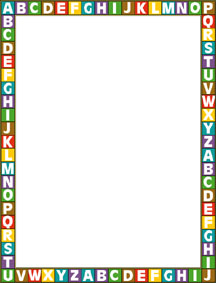 Our 2nd Grade Supply List2021/22 Mrs. Mayfield and I are so excited to meet all of youPlease make sure all your supplies are labeled.  With your help, we can make this year wonderful and successful!  Here is what they will need:Backpack Labeled pencil box with the following inside:  pencils, crayons, scissors, glue sticks.   1 Spiral Notebook 1 black and white composition book Pencil sharpener with shaving holderWhite board and eraser2 small personal hand sanitizers2 boxes of tissuesDry erase marker pack Our Class Wish ListItems donated to our classroom, at any time, are GREATLY appreciated! White Copy PaperLined PaperHand SanitizerKleenexBaby Wipes or Cleaning WipesSmall Prizes for Prize Box PencilsDry Erase MarkersNew or Used Books for Classroom LibraryExtra School Supplies for Students in NeedThank you so much for your cooperation in setting your student up for success!  We do not want financial difficulties to hinder your student’s education so please contact us confidentially if there are any needs that cannot be fulfilled and we will do our utmost to help alleviate these concerns.  We appreciate and encourage your involvement in your child’s education and we will do all we can to help your student reach his or her full potential.  Please contact us with any questions or concerns:E-mail: Mrs. Padelford (mpadelford@nadaburgsd.org)Mrs. Mayfield (bmayfield@nusd.onmicrosoft.com)